"Wzmocnienie nadzoru sanitarno-epidemiologicznego Polski"Powiatowa Stacja Sanitarno-Epidemiologiczna w Międzychodzie wraz z Głównym Inspektorem Sanitarnym wspólnie realizuje Projekt Nr POWR.07.01.00-00-0008/22 „Wzmocnienie nadzoru sanitarno-epidemiologicznego Polski” w ramach Działania 7.1 „Wzmocnienie zasobów kadrowych systemu ochrony zdrowia”Oś priorytetowa VII: „Wsparcie REACT-EU dla obszaru zdrowia” Programu Operacyjnego Wiedza Edukacja Rozwój 2014-2020 współfinansowanego ze środków Europejskiego Funduszu Społecznego.Celem Projektu jest wzmocnienie systemu nadzoru sanitarno-epidemiologicznego Polski poprzez zwiększenie kompetencji miękkich i znajomości języka ukraińskiego                                             pracowników jednostek Państwowej Inspekcji Sanitarnej oraz przeszkolenie i zatrudnienie                   w organach Inspekcji osób uciekających z Ukrainy w okresie od 2023-09-01 do 2023-12-31.Zatrudnienie w szeregach Inspekcji osób uciekających z Ukrainy wzmocni potencjał kadrowy jednostek w obsłudze większej liczby klientów oraz pozwoli dostosować się do sytuacji kryzysowej wywołanej konfliktem zbrojnym w Ukrainie. Całkowita wartość realizacji projektu: 27 745 842,00 zł
Dofinansowanie projektu z UE: 27 745 842,00 złCałkowita wartość realizacji projektu przez PSSE w Międzychodzie: 25 635,00 złDofinansowanie realizacji projektu z UE przez PSSE w Międzychodzie: 25 635,00 zł
(100% dofinansowania)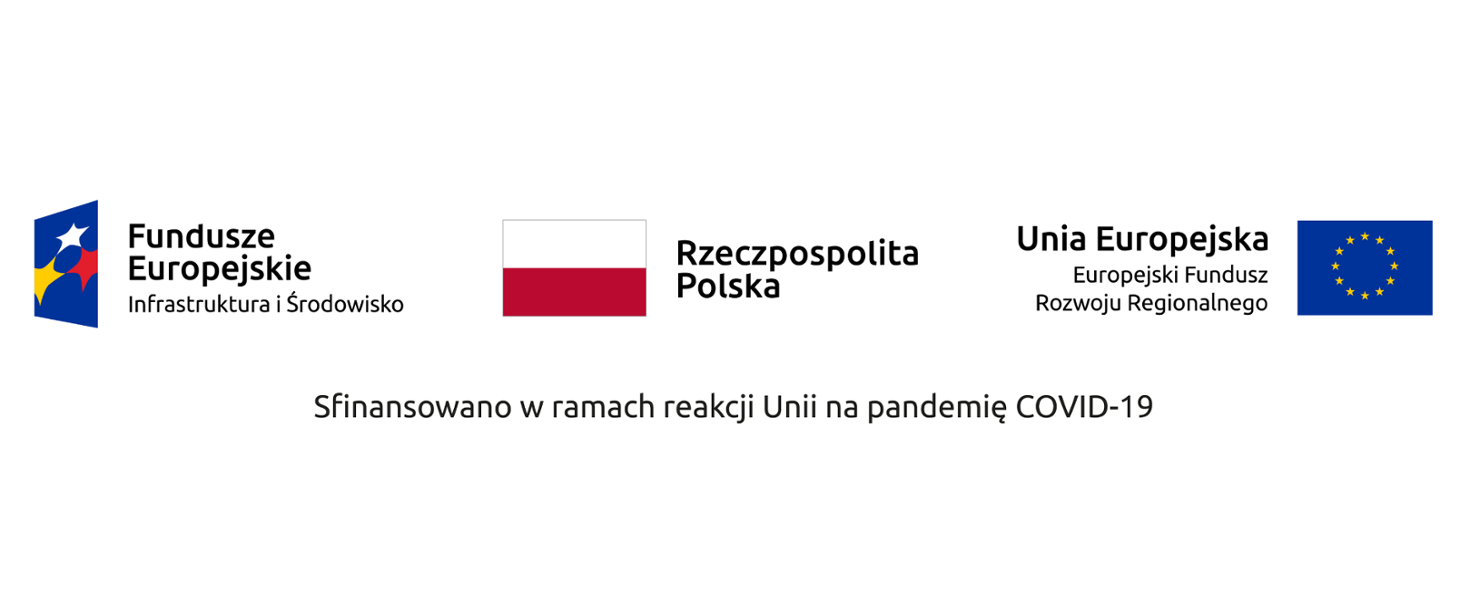 